Procès-verbal d’une Assemblée Générale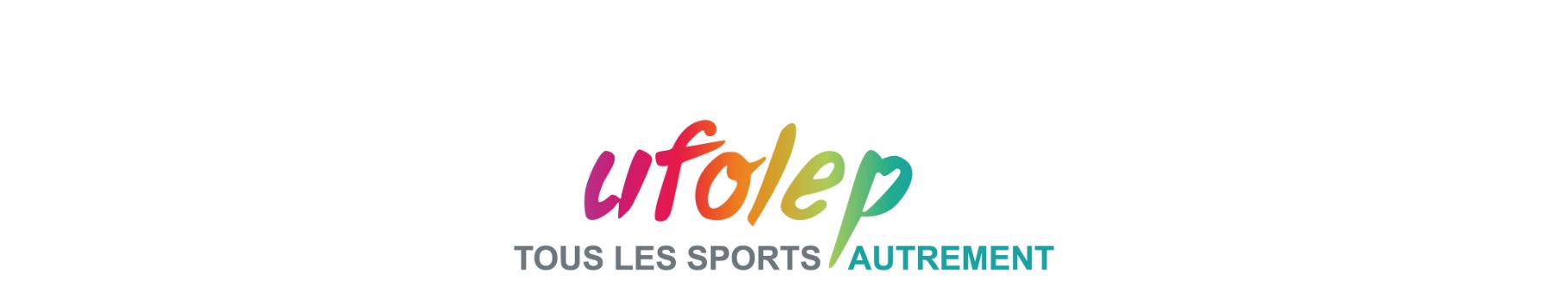 AssociationAdresseTél. Le..................., à..............................., les membres de l'association ...............................se sont réunis au siège social [ou tout autre lieu] en Assemblée Générale Ordinaire sur convocation du ou de la président.e [ou d’une autre personne habilitée à convoquer l'Assemblée].Il a été établi une feuille d'émargement, signée par les membres présents en leur nom propre ou en tant que mandataire. Celle-ci figure en annexe du présent procès-verbal.L'Assemblée était présidée par M.me. ............................, président.e de l'association. Il était assisté d’un.e secrétaire de séance, M.me ........................, secrétaire de l'association.M.me ..............................., commissaire aux comptes de l'association [le cas échéant, ou vérificateur des comptes], régulièrement convoqué, était présent [ou absent].M.me ............................. et M.me .............................ont été désignés comme scrutateurs.Plus de ............................ [La moitié, les ¾,...]des membres étaient présents ou représentés. L'Assemblée a donc pu valablement délibérer, conformément à l’article ....des statuts. L'ordre du jour a été rappelé par le ou la Président.e :Rapport moral et financier ;Approbation du budget ;Renouvellement des mandats de membres du Conseil d'Administration ;Désignation des commissaires aux comptes [le cas échéant, ou vérificateur des comptes] ;.....................................................................................Le ou la Président.e a précisé que l'ensemble des documents ont été adressés à chacun des membres en accompagnement des convocations [ou ont été déposés au siège de l'association le..............................]. Il a été fait lecture des différents rapports ............................... [financier, moral, etc.]. Lors du débat qui a suivi, les éléments suivants ont été avancés : .................................................................................................................................................................................................................................A l’issue du débat entre les membres [indiquer l’essentiel de ce qui a été dit], le ou la président.e de séance a mis aux voix les questions suivantes, conformément à l'ordre du jour :Rapport moral et financier : l'Assemblée Générale adopte la délibération à la majorité de ..........voix [à l'unanimité le cas échéant];Approbation du budget : cette résolution est adoptée à l'unanimité [ou la majorité de ... / est rejetée par ... voix contre ...] ;Renouvellement des mandats de membres du Conseil d'Administration : l'Assemblée renouvèle M.me.......................................................................................[noms et prénoms]en qualité de membres du Conseil d'Administration.Ceux-ci exerceront leur fonction conformément aux statuts pour une durée de .......Cette résolution est adoptée à l'unanimité [ou la majorité de ...].Désignation des commissaires aux comptes [le cas échéant, ou vérificateur des comptes]: M.me............................................................[noms et prénoms]sont désignés comme commissaires aux comptes de l'association [le cas échéant, ou vérificateur des comptes].Cette résolution est adoptée à l'unanimité [ou à la majorité de ...].........................................................................................................L'ordre du jour étant épuisé, la séance a été levée à ...Il est dressé le présent procès-verbal de la réunion, signé par le ou la Président.e de séance et le ou la Secrétaire de séance.A...................................., le ..............................Le ou la Président.e de séance 			Le ou la Secrétaire de séance[noms et signatures]